Lección 9: Todos los problemas-historiaResolvamos problemas-historia.9.1: Todos los problemas-historiaMai cultivó 7 tomates en su jardín.Ella recolectó 5 de los tomates para hacer salsa.¿Cuántos tomates hay todavía en el jardín?Expresión: ________________________________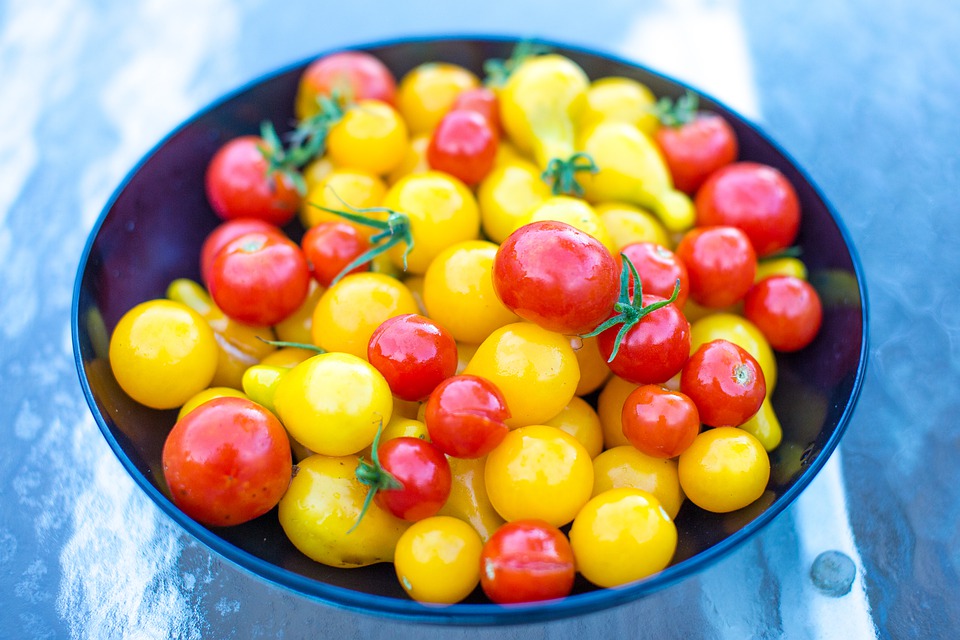 Hay 9 tomates en el jardín de Mai.Algunos de los tomates son amarillos.El resto de los tomates son rojos.¿Cuántos tomates son amarillos?¿Entonces cuántos tomates son rojos?Expresión: ________________________________9.2: Inventemos problemas-historiaEscribe tu problema-historia.Resuelve el problema-historia que tu pareja te contó.Muestra cómo pensaste. Usa objetos, dibujos, números o palabras.Expresión: ___________________________________9.3: Centros: Momento de escogerEscoge un centro.¿Qué hay a mis espaldas?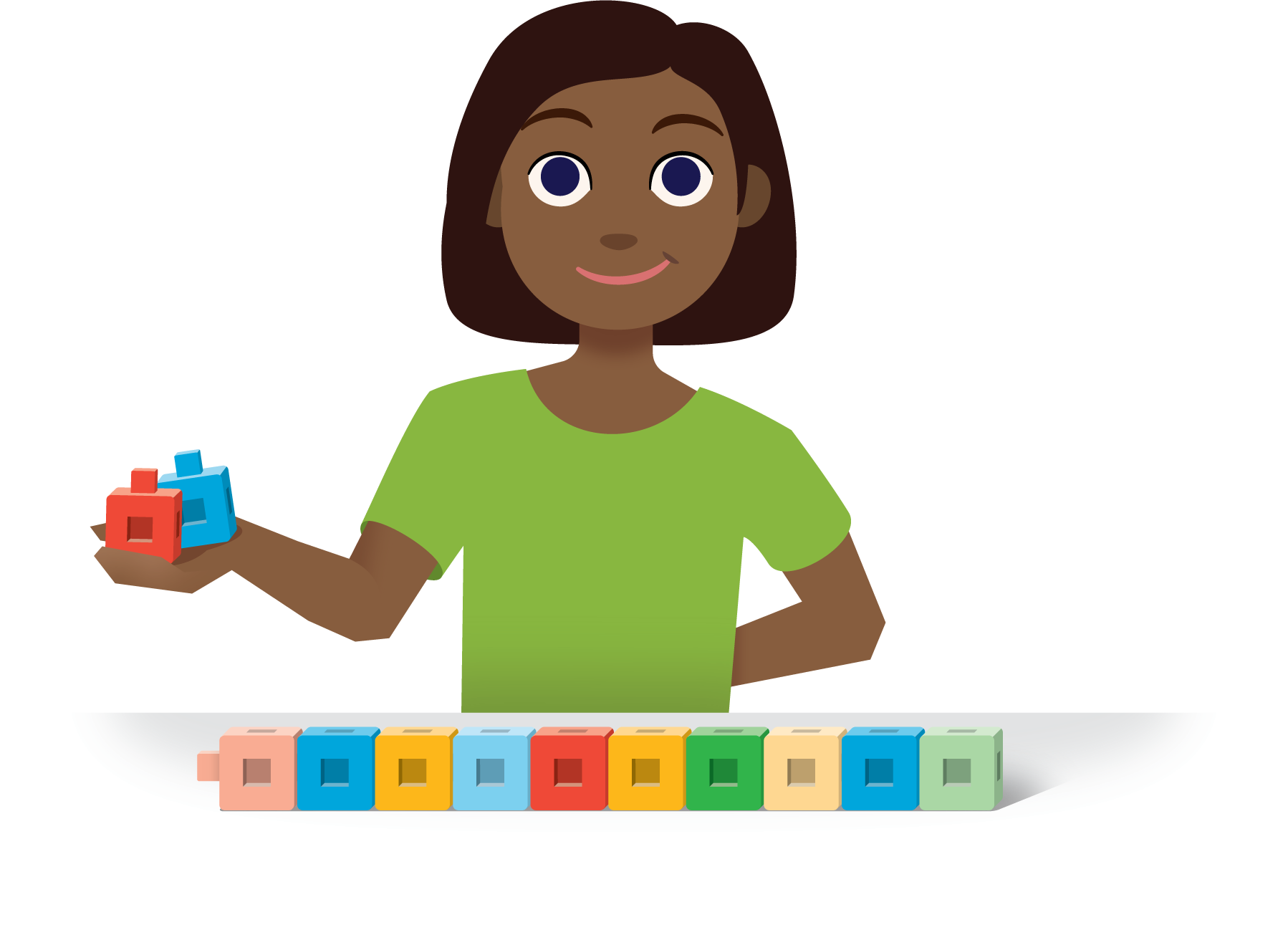 Tableros de 5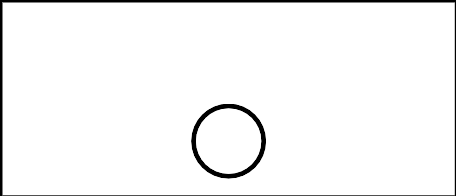 Formar o separar números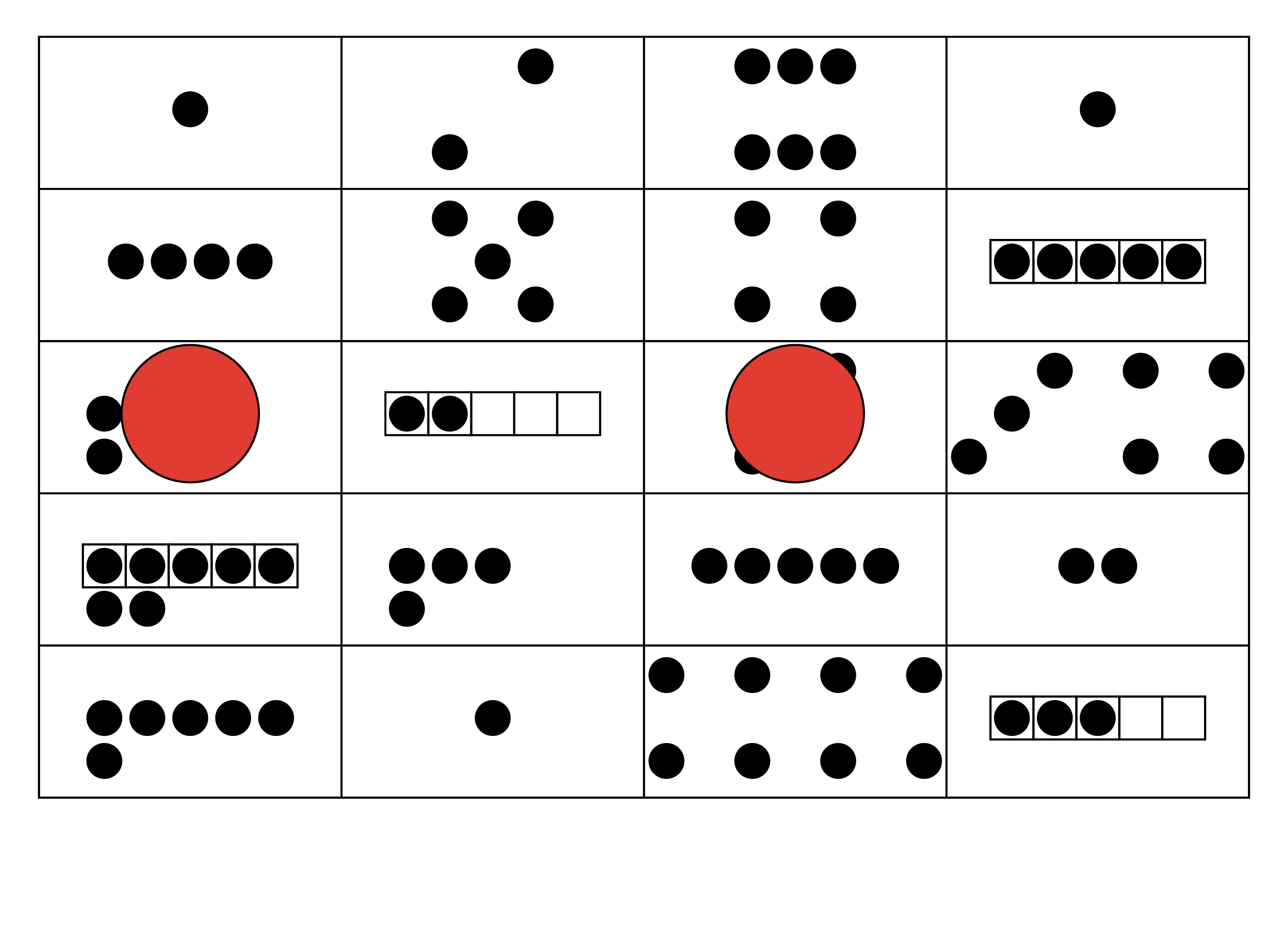 Historias matemáticas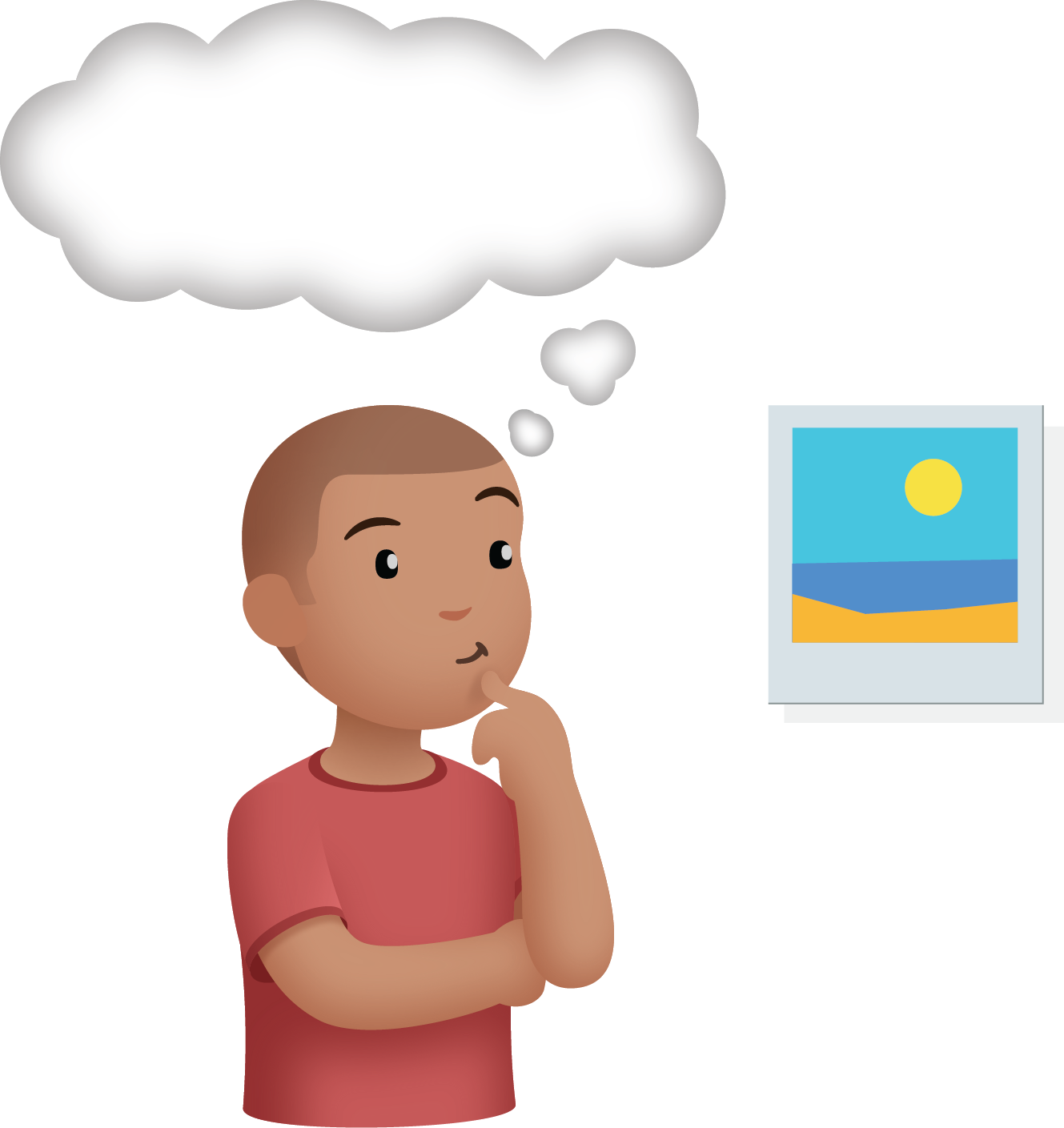 Section SummarySection SummaryEn esta sección, resolvimos problemas-historia que tenían más de una solución.Han exprimió 9 frutas para hacer jugo.
Algunas de las frutas eran satsumas.
El resto de las frutas eran toronjas.
¿Cuántas frutas eran satsumas?
¿Entonces cuántas frutas eran toronjas?Usamos objetos y dibujos para resolver problemas-historia.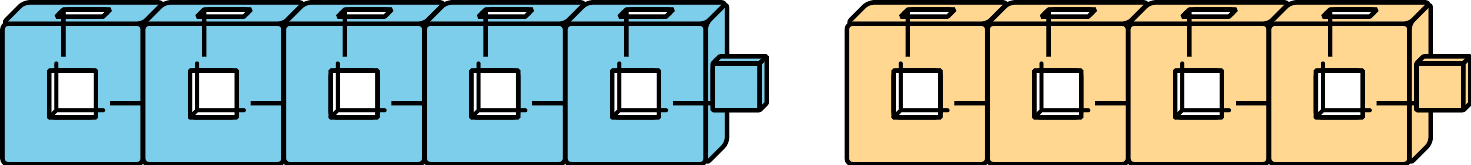 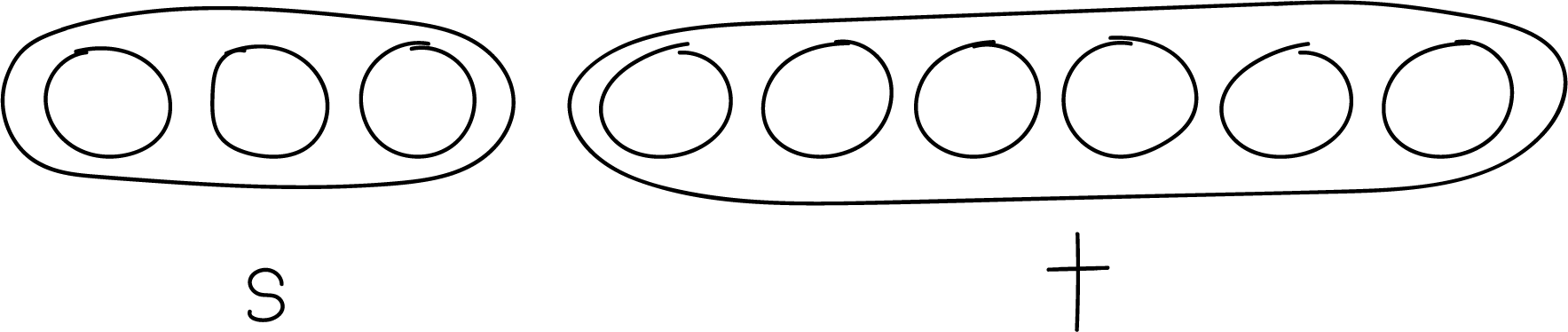 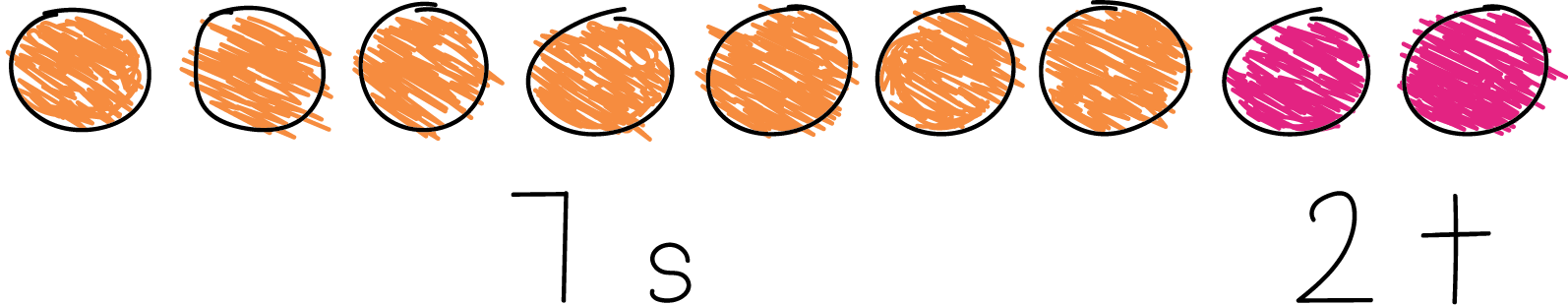 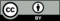 © CC BY 2021 Illustrative Mathematics®